Spojená škola internátna, Fatranská 3321/22, 010 08 Žilina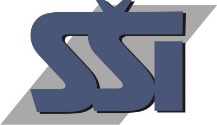 Učebný odbor 6492 E praktická školaZoznam osobných ochranných pracovných prostriedkov a materiálno-technického zabezpečenia:Vhodné prezuvky s protišmykovou podrážkou,Kompenzačné pomôcky, ktoré žiak aktívne využíva (násady na písacie potreby, okuliare, lupa, nožnice pre ľaváka a pod.),Zakladač a sada euroobalov, balík papiera A4,Zošity podľa pokynov vyučujúceho, Vybavený peračník: vhodné pero (najlepšie gumovacie), niekoľko obyčajných ceruziek (prípadne pentelka), guma na gumovanie, strúhadlo, pastelky (základné farby), fixky (základné farby), 1 ks zvýrazňovač ľubovoľnej farby,Tyčinkové lepidlo (viac kusov),Pravítko 30cm, kalkulačka,VYV – vodové farby, temperové farby, 20ks výkresov vyššej gramáže A3, sada štetcov (hrubšie – č.8 a viac), voskové pastelky, sada farebných papierov, plastelína (modelovacia hmota),TSV – biele tričko, biele ponožky, tepláky, vhodná športová obuv, PJV – zástera, utierka, prikrývka hlavyRPE, RNP – vhodnú krabicu (box), v ktorej bude mať žiak uložené všetky pomôcky na RPE a RNP, funkčné nožnice vhodná aj na strihanie textilu, sada ihiel na ručné šitie, krabička špendlíkov, tričko, či iný odev, ktorý možno zašpiniť.